Journal of Korean Society for Simulation in Nursing (Quantitative research)Title: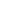 Date:                      Reviewers:                       (person)※ Please record the examination details on a separate sheet.Journal of Korean Society for Simulation in Nursing (Qualitative Research)Title :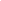 Date:                      Reviewers:                       (person)※ Please record the examination details on a separate sheet. ScoreItemScoreItemScoreItemVeryinsufficientInsufficientInsufficientAverageGoodVery goodDoes not applyResearch topic1. Is the selection of the research topic appropriate?1. Is the selection of the research topic appropriate?Research topic2. Is the research subject original?2. Is the research subject original?Introduction1. Was the need for research presented?1. Was the need for research presented?Introduction2. Are the research questions and objectives specific and clear?2. Are the research questions and objectives specific and clear?Introduction3. Is the relationship between the main concept and existing research logical?3. Is the relationship between the main concept and existing research logical?Research method Research on tool usage1. Is the validity test of the tool appropriate?Research method Research on tool usage2. Is the reliability test of the tool appropriate?Research methodResearchSubject3. Is the research subject suitable for the research purpose?Research methodResearchSubject4. Is the sampling method appropriate?Research methodResearchSubject5. Has the rationale for sample size been stated?Research methodData andanalysis method6. Have ethical aspects been considered when collecting data?Research methodData andanalysis method7. Is the data collection method appropriate?Research methodData andanalysis method8. Is the choice of data analysis method appropriate?Results1. Are statistical values accurately presented?1. Are statistical values accurately presented?Results2. Were the results consistent with the purpose of the study presented?2. Were the results consistent with the purpose of the study presented?Discussion1. Is the discussion based on results?1. Is the discussion based on results?Discussion2. Were the actual results presented separately from the researcher’s interpretation?2. Were the actual results presented separately from the researcher’s interpretation?Discussion3. Are the discussions clearly and logically presented?3. Are the discussions clearly and logically presented?Discussion4. Has the relationship between the research results and previous studies been sufficiently considered?4. Has the relationship between the research results and previous studies been sufficiently considered?Conclusions and Suggestions1. Were the summary and conclusion appropriately described?1. Were the summary and conclusion appropriately described?Conclusions and Suggestions2. Does the research result contribute to practice, research, education, and policy development?2. Does the research result contribute to practice, research, education, and policy development?Etc.1. Are the references following the journal submission guidelines?1. Are the references following the journal submission guidelines?Etc.2. Is the English abstract appropriate?2. Is the English abstract appropriate?Publication availabilityPublication availabilityPublication availabilityRejectionRejectionReview after revisionReview after revisionPublish after revisionPublishAcceptanceScoreItemScoreItemVeryinsufficientInsufficientAverageGoodVery goodDoes not applyResearch problem1. Was the research phenomenon clearly stated in relation to nursing?Research problem2. Was the significance of the research topic presented?Research problem3. Are the research questions specific and the interview questions appropriate?Research problem4. Does the research method correspond to the research problem?Research problem5. Was a philosophical stance on the research method presented?Data collection andanalysis1. Were the training and preparation sufficiently described to exclude the researcher’s prejudice?Data collection andanalysis2. Was the data collection method appropriate (e.g., interview, observation, etc.)?Data collection andanalysis3. Was the sampling process described in detail?Data collection andanalysis4. Have ethical aspects been considered when collecting data?Data collection andanalysis5. Are all the processes of data analysis adequately described?Data collection andanalysis6. Was the data collection and analysis process cyclical?Data collection andanalysis7. Did other researchers comment on the data analysis and confirmation by the author?Result1. Were the research questions answered understandably?Result2. Are the research results clearly stated?Discussion1. Is the discussion of the revealed phenomenon appropriate?Discussion2. Is the applicability of the research results (nursing research, nursing education, nursing practice) discussed?Discussion3. Is a direction for future research suggested?Conclusion1. Is the conclusion appropriately stated?Etc.1. Do the references follow the journal submission guidelines?Etc.2. Is the English abstract appropriate?Publication availabilityPublication availabilityRejectionReview after revisionReview after revisionPublish after revisionAcceptanceAcceptance